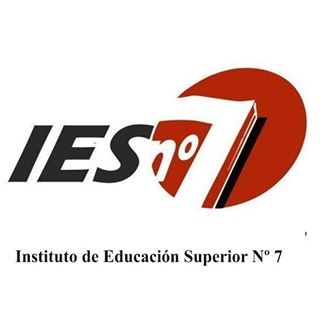 Institución: Instituto Superior de Profesorado N° 7.Espacio Curricular: Educación y conocimiento.Carrera: Profesorado de Educación Inicial   Plan: 528 - 09Curso: segundo añoRégimen de cursado: Cuatrimestral.Horas cátedra: tres unidades horarias.Período lectivo: 2017Profesora: Verónica Caporaletti.Fundamentación.Educación y conocimiento  es un espacio curricular  pensado dentro de los diseños curriculares de la carrera con la finalidad de  permitir a los estudiantes  comprender el sentido histórico de la concepción de ciencia, los debates  que atraviesan el campo de la epistemología y la significación social que hoy se le atribuye al conocimiento. Para esto resultará fundamental que se pueda distinguir “información” de “conocimiento”, y que se aprenda a defender que la distribución democrática de este último, y no meramente de la información,  es componente central  de la justicia social.El presente espacio curricular pretenderá constituirse en un ámbito propicio para la reflexión filosófica sobre el conocimiento, tomando como eje central su relación con el  trabajo docente, señalando fundamentalmente la idea de que el conocimiento es histórico, tiene siempre contextos  sociales de producción y modos diversos de circulación, que no son meras formas indiferentes a los contenidos escolares, sino que se imbrican dialécticamente. Objetivos:Apropiarse de un marco epistemológico amplio,  que de cuenta de la complejidad que revisten las relaciones entre educación y conocimiento;  a fin de favorecer la toma de decisiones autónomas y fundamentadas respecto de sus prácticas docentes.Comprometerse e involucrarse en los discursos y debates propios de su campo científico,  reconociendo el sentido político de la educación y su rol en la defensa  de la distribución democrática del conocimiento.Unidad I: Conceptualizaciones generales.Las complejas relaciones entre  educación y conocimiento. La dimensión social, económica y antropológica del conocimiento humano. Educar mediante el conocimiento. La distinción entre información y conocimiento. El discurso educativo en clave política. Nuevas alfabetizaciones. Consecuencias en la selección y organización de los contenidos escolares.Bibliografía: CULLEN, C: Crítica a las razones de educar. Ed. Paidós.GIROUX, H. (1997) Los profesores como intelectuales: hacia una pedagogía crítica del aprendizaje. Ed.Paidós. SOUTHWELL, MYRIAM.  La escuela ante nuevos desafíos: participación, ciudadanía y nuevas alfabetizaciones.  Ed. Fundación Santillana.Unidad III: La construcción social del conocimiento.La problemática de las ciencias sociales: características de su objeto de estudio. La problemática valorativa-metodológica. Hacia la búsqueda del significado.La construcción social del conocimiento: textos y contextos: en la construcción de conocimiento escolar. Principios de justicia Curricular.La relación poder-saber: el lugar de las ciencias sociales en la construcción de las verdades científicas.Bibliografía:DÍAZ,  E. (2010) Metodología de las Ciencias Sociales.Ed. Biblos.GIROUX, H: Los profesores como intelectuales. Ed.Paidós. FILLINGHAM, L, SUSSER, M: Foucault para principiantes. Ed. Era naciente. FOUCAULT, M: El orden del discurso. Ed.Tuquets. TERIGI, F. Saberes claves para educadores. Ed. Santillana. DELEUZE, G. Posdata sobre las sociedades de control .(1991) Christian Ferrer (Comp.) El lenguaje literario.Ed. Nordan, Montevideo. Traducción: Martín CaparrósUnidad II: El debate epistemológico.La historicidad del concepto de ciencia. Disciplinas y teorías científicas. Lenguaje y verdad en el campo científico. Diferencias entre: filosofía de las ciencia, metodología y epistemología. Problemas epistemológicos y distinción de los contextos: descubrimiento, justificación y aplicación.La construcción de las teorías científicas: los enunciados científicos. La demarcación entre lo observable y lo no observable. El “problema” de las hipótesis subyacentes.La concepción hipotética de la ciencia: fundamentos y críticas. El abandono “del método”: Falsacionismo de K. Popper: fundamentos y críticas. T. Khun: el lugar de la historia. Paradigmas y revoluciones científicas.Más allá de sujeto y el objeto: pasos hacia la complejidad. El pensamiento complejo: características centrales.  Su especificación en el nivel inicial.Bibliografía:MARDONES, .M. Filosofía de las Ciencias humanas y sociales. Ed. Antrophos. KLIMOVSKY, G.(1997) Las desventuras del conocimiento científico. Ed. AZ.FLICHMAN, E. (1996)- Pensamiento científico. CONICET. NAJMANOVICH D, Lucano, Mariano: Epistemología para principiantes. Ed. Era naciente.HOUSSAYE, J (2003): Educación y Filosofía: enfoques contemporáneos. Ed:Eudeba. Buenos Aires.Trabajo Práctico  N° 1: (Obligatorio) Textos y contextos en la construcción social del conocimiento.Modalidad de cursado y evaluación.Las materia admite en el presente ciclo lectivo dos condiciones:a) regular con cursado presencial o semipresencial.b) libre.a.1) Regular con cursado presencial: regulariza el cursado de las materias mediante el cumplimiento del 75% de la asistencia y la aprobación del 70% de los trabajos prácticos y parciales previstos en el programa  Aprobando al menos un examen parcial con una calificación mínima de 2 (dos).Aprobación con examen final ante tribunal.b.1) Libre: la aprobación será con examen escrito y oral ante tribunal, con ajuste a la bibliografía indicada previamente en programa o plan de cátedra. Para aprobar una materia en condición de alumno/a libre es necesario que el estudiante esté inscripto en la carrera, que se inscriba en el turno de exámenes y que tenga aprobadas las unidades curriculares previas correlativas. Se solicita con carácter de obligatoriedad por lo menos dos encuentros con el profesor de la cátedra a fin de establecer pautas generales para optimizar el abordaje de los contenidos.Criterios de evaluación:Problematización de las prácticas educativas y establecimiento de relaciones significativas entre los distintos contenidos abordados.Claridad conceptual.Producción escrita reflexiva  y autonomía en los planteos.Responsabilidad en la presentación y entrega de los trabajos prácticos,  en tiempo y forma.Prof. Verónica CaporalettiReemplaza: Prof. Fantasia, Ma. Silvana